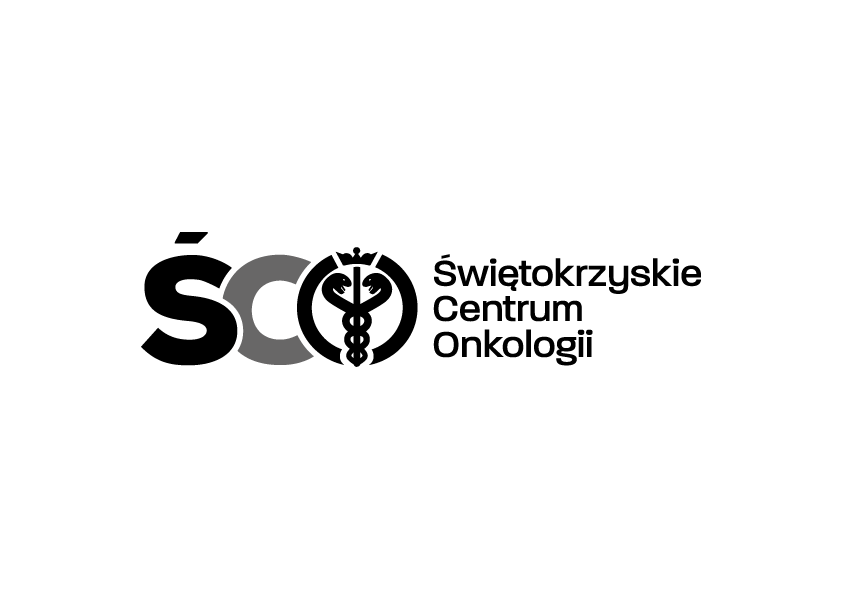 Adres: 25-734 Kielce, ul. Artwińskiego 3CDział Zamówień Publicznychtel.: 41 36 74 474/072Kielce, dn. 31.05.2024 r.IZP.2411.118.2024.IAInformacja o kwocie na sfinansowanie zamówienia Dot. IZP.2411.118.2024.IA : ,, Zakup wraz z dostawą odczynników do oznaczania hormonów, markerów nowotworowych , przeciwciał , antygenów,  wraz z dzierżawą analizatora  i sprzętu niezbędnego do ich  wykonania dla Zakładu Markerów Nowotworowych   Świętokrzyskiego Centrum Onkologii w Kielcach”. 	Działając na podstawie art. 222 ust. 4 ustawy z dnia 11 września 2019 r. – Prawo zamówień publicznych, Zamawiający przekazuje informację dotyczącą kwoty, jaką zamierza przeznaczyć na sfinansowanie zamówienia tj.:  szacunek netto złPakiet nr 113600,00Pakiet nr 2107776,00Pakiet nr 344136,00Razem165512,00